Consumer price indices by voivodships 
in the third quarter of 2020Table 1. Consumer price indices by voivodships in the third quarter of 2020In case of quoting Statistics Poland data, please provide information: “Source of data: 
Statistics Poland”, and in case of publishing calculations made on data published by Statistics Poland, please include the following disclaimer: “Own study based on figures from Statistics Poland”.SPECIFICATIONIII quarter 2020III quarter 2020III quarter 2020SPECIFICATIONcorresponding quarter
of the previous year = 100previous 
quarter = 100POLAND103,0100,1100,1Dolnośląskie 102,8100,1100,1Kujawsko-pomorskie 103,299,999,9Lubelskie 102,3100,0100,0Lubuskie 102,6100,1100,1Łódzkie 103,499,899,8Małopolskie 103,6100,3100,3Mazowieckie 103,1100,0100,0Opolskie 102,9100,1100,1Podkarpackie 102,7100,1100,1Podlaskie 102,6100,3100,3Pomorskie 103,2100,1100,1Śląskie 103,4100,3100,3Świętokrzyskie 103,2100,4100,4Warmińsko-mazurskie 103,2100,4100,4Wielkopolskie 103,1100,2100,2Zachodniopomorskie 103,1100,2100,2Prepared by:Trade and Services DepartmentDirector Ewa Adach-StankiewiczOffice: tel. (+48 22) 608 31 24Issued by:
The Spokesperson for the President of Statistics PolandKarolina BanaszekMobile: (+48) 695 255 011Press OfficeTel: +48 22 608 34 91, 22 608 38 04 e-mail: obslugaprasowa@stat.gov.pl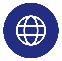 www.stat.gov.pl/en/Press OfficeTel: +48 22 608 34 91, 22 608 38 04 e-mail: obslugaprasowa@stat.gov.pl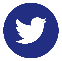 @StatPolandPress OfficeTel: +48 22 608 34 91, 22 608 38 04 e-mail: obslugaprasowa@stat.gov.pl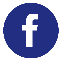 @GlownyUrzadStatystyczny